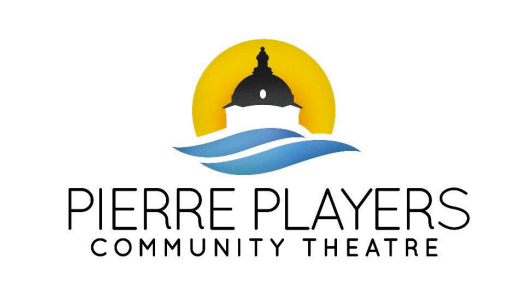 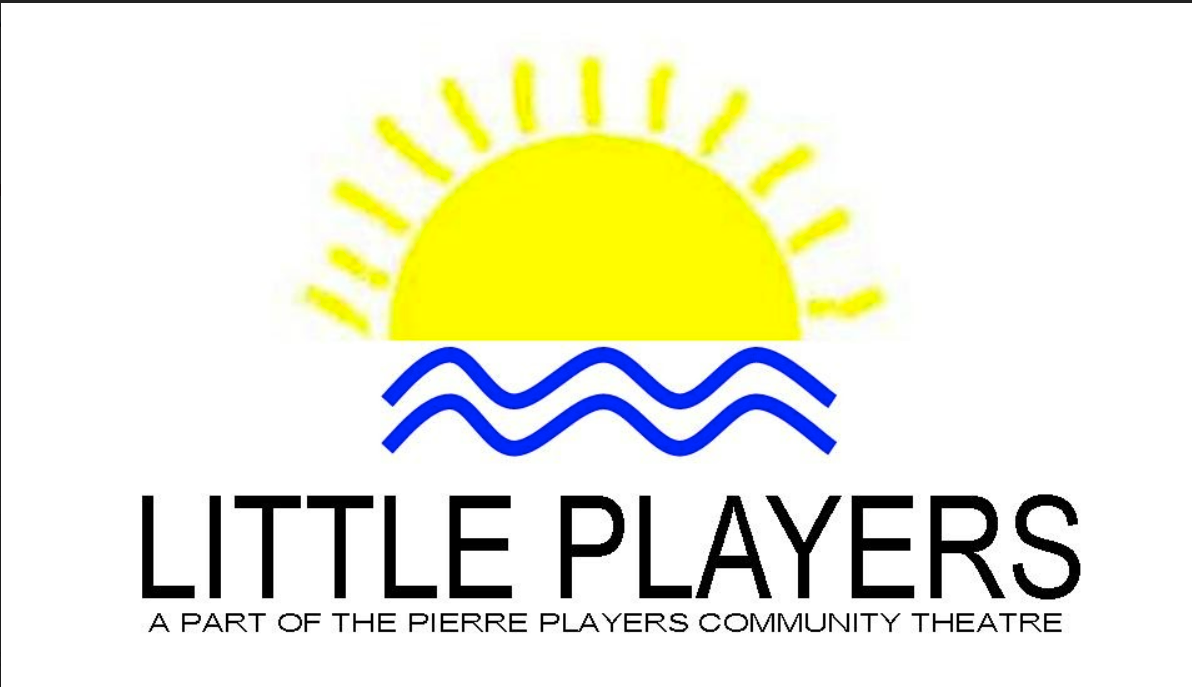 Pierre Players Scholarship Name:						School District:				Date of Birth:			        	               Phone Number:					Parent’s/Guardian’s Name: 	                       							              Address:											______Email Address:											Name of Camp/College:										*If Camp, what is the total amount: 	______Pierre Players and/or Little Players Involvement:																																																											Other theatre involvement:																																						                                                                                                                     					                                                                         			How has the fine arts impacted your life? 																																		_______                                                                                                                     					                            				                                           	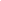 Pierre Players Community Theatre | 605.224.7826 P.O. Box 933 | 109 S. Pierre St | Pierre, SD 57501www.Pierreplayers.com Please mail your applications to the PO Box above or e-mail to littleplayers605@gmail.com 